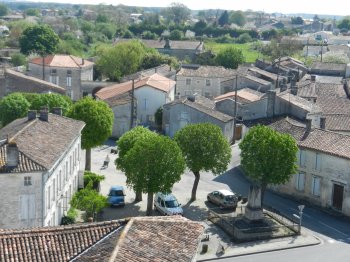 22 AOUT 2015  SIGOGNE                                                       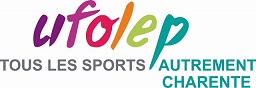 CHAMPIONNAT REGIONAL ET DEPARTEMENTAL UFOLEP  16/17 DE CONTRE LA MONTRE  POITOU-CHARENTESOrganisé par LA ROUE GUATAISE et L’AL GOND PONTOUVRE  la CT 16 et CT 17Et La commission régionale UFOLEP cyclosportChampionnat Régional UFOLEP et Départemental 16 § 17 de Contre la Montre 2015 SIGOGNEPrésidents d’honneur :	Patrick Machet, Président du Comité Directeur Régional UFOLEP Poitou Charentes	Michel POTY, Responsable Commission Technique Régionale Cyclosport	Francis MARCHAND, Responsable de la commission Technique Charente Maritime	Régis BOUROUMEAU Responsable de la commission Technique CharenteResponsables de l’épreuve :	Jean Marie TEMPLERAUD, Président de la ROUE GUATAISEChristian GAUTHIER, Président de l’AL GOND PONTOUVRE CYCLISMEResponsables adjoint de l’épreuve :	Christian CHAVAGNE, Vice-président de la ROUE GUATAISE	Patrick ROUGIER, Vice-président de l’AL GOND PONTOUVREResponsable de la sécurité :	Jean Noel TEMPLERAUDContrôle des départs :	Jean Claude SURAULT, Régis BOUROUMEAU, Michel POTY, Pascal SIBILEAUContrôle des braquets :	Michel POTY, Jean SENEGONJury des commissaires :	Michel POTY, Responsable CTR Poitou Charentes,	79	Jean Claude RENAUD	16	Régis BOUROUMEAU	86	Bernard BOURGET	17	Francis MARCHANDClassements informatiques et chronométrage :	Christian GAUTHIER, Yves LARCHER, Josette GAUTHIER , Francis MARCHANDDélégués UFOLEP 16 :	Jean François ARRIVE BEYLOT, Dominique BLANCAnimateurs :	Jocelyn CHAUVINChampionnat Régional UFOLEP et Départemental 16 § 17 de Contre la Montre 2015 SIGOGNE	Le championnat régional UFOLEP de contre la montre Poitou Charentes et le championnat départemental 16 et 17 sont organisés le Samedi 22 Aout  2015 à SIGOGNE (Charente) sur un circuit de 9.5 km à couvrir deux fois pour les adultes, une fois pour les 15/16 ans.	Les championnats sont sous le contrôle de la commission régionale et des commissions départementales de la Charente et de la Charente Maritime.	Le règlement national UFOLEP cyclosport est le seul règlement appliqué lors de ces championnats, les membres des diverses commissions veilleront à l’application de la réglementation 2015, ils seront seuls juges en cas de litiges ou de réclamations.	Les cyclosportifs désirant participer au Championnat National doivent participer au Championnat Régional.	Les championnats départementaux 16 et 17 se disputent par catégorie de valeur       (1, 2, 3, GS, F, C).	Le championnat régional se dispute par catégories d’âges.	Les adultes féminines et les masculins auront deux tours de circuit, les 15/ 16 ans un tour.	Ordre des départs 15/16 ans, Féminines, GS, 3ème catégorie, 2ème catégorie, 1ère catégorie.Championnat Régional UFOLEP et Départemental 16 § 17 de Contre la Montre 2015 SIGOGNE	Les dossards sont à retirer individuellement à partir de 12h30 sur présentation de la licence et du carton cyclosport.Les dossards seront placés du côté droit.Les cyclosportifs devront se présenter dix minutes avant leur départ dans le sas d’appel.Le port du maillot du club est obligatoire pendant la compétition et pour les lauréats lors de la cérémonie protocolaire.La catégorie jeune 15/16 ans sera soumise au contrôle des braquets au départ.L’échauffement en tenue de cycliste est interdit sur le circuit pendant le déroulement des épreuves.Un véhicule de dépannage sera  autorisé  à suivre le cyclosportif le numéro de dossard sera mis sur le tableau de bord côté droit.Tout cyclosportif ayant abandonné devra  signaler son abandon au podium.Le port du casque à coque rigide est obligatoire à l’échauffement et pendant la compétition.Tout contrevenant pris en faute risque la mise hors course ou le déclassement.L’épreuve est ouverte aux départements extérieurs du Poitou Charentes un classement scratch sera établi sur l’épreuve.Tout cyclosportif se présentant au départ en retard par rapport à l’heure prévue verra son temps décompté à partir de cette dernière, unique référence.Lorsqu’un cyclosportif en rejoint un autre, le cyclosportif qui rejoint doit doubler en respectant un écart latéral de 2 mètres au minimum et en effectuant le dépassement exclusivement par la gauche. Le cyclosportif doublé ne doit pas profiter du sillage de celui (ou celle) qui l’a doublé et doit rester à au moins 25 mètres. Le non-respect de ces clauses entrainera des sanctions pouvant aller jusqu’à la mise hors classement.Un seul véhicule suiveur est autorisé par cyclosportif pour transporter le matériel de dépannage, il doit se tenir en permanence à 10 mètres minimum derrière le cyclosportif. Le dépannage se fait à droite de la chaussée, après le dépannage le mécanicien pourra aider au redémarrage du cyclosportif en le poussant, mais seulement en courant à pied, sous aucun prétexte, le véhicule suiveur ne pourra venir à la hauteur du cyclosportif.Championnat Régional UFOLEP et Départemental 16 § 17 de Contre la Montre 2015 SIGOGNELa priorité est donnée au cyclosportif qui rejoint, en conséquence des que le directeur sportif voit qu’il va être rejoint il se range sur le bas cote de la route et s’arrête obligatoirement pour laisser passer le cyclosportif et son véhicule de dépannage. Le directeur sportif du cyclosportif qui double doit attendre qu’un intervalle de plus de 100 mètres soit fait pour pouvoir doubler.PREVOIR UNE PLACE DANS LE VEHICULE SUIVEUR POUR UN COMMISSAIRE DE COURSE	Jeunes masculins et féminines 13/14 ans		7.01 m	Le blocage du dérailleur est interdit	Les réclamations ne pourront être transmises que par écrit et dans les trente minutes qui suivront l’arrivée de l’épreuve concernée. La réclamation devra être portée par le responsable du club dont le nom sera inscrit sur le récapitulatif des engagements. Elle sera adressée à Mr POTY Michel…, accompagnée du chèque de caution prévu (45 euros).	Un local sera prévu pour un contrôle éventuel.Se reporter à l’article A-1 (santé des sportifs) point n°2 (contrôles médicaux) – page 3 du règlement national.	Adultes :		Masculins et féminines					8.00 euros	Jeunes :		Masculins et féminines					6.50 eurosChampionnat Régional UFOLEP et Départemental 16 § 17 de Contre la Montre 2015 SIGOGNE	Les récompenses seront remises à partir de 17h30 à la mairie de SIGOGNE.	Tous les cyclosportifs récompensés devront obligatoirement se présenter dans la tenue de leur club (maillot, cuissard sans couvre-chef).	Aucune récompense ne sera remise sans le port de cette tenue, en cas d’intempérie le port de la veste aux couleurs du club sera accepté.	Récompenses pour les  catégories 1 , 2 , 3 , GS , F , 15/16  des championnats 16 et 17 :		1er 	un maillot, une médaille, un bouquet		2ème	une médaille, un bouquet		3ème 	une médaille, un bouquet	Récompenses pour les catégories d’âges pour le championnat régional :		1er 	un maillot, une médaille, un bouquet		2ème	une médaille, un bouquet		3ème 	une médaille, un bouquet	Récompenses pour le scratch masculin et féminin :		1er 	une coupe, un bouquet		2ème	une coupe, un lot		3ème 	une coupe, un lotChampionnat Régional UFOLEP et Départemental 16 § 17 de Contre la Montre 2015 SIGOGNEChampionnat Régional UFOLEP et Départemental 16 § 17 de Contre la Montre 2015 SIGOGNECatégories Jeunes					Nés Entre					Et LeJeunes M/F 15/16 ans					01/01/1999					31/12/2000Catégories Adultes Masculins				Nés Entre					Et LeAdultes Masculins 17/19 ans				01/01/1996					31/12/1998Adultes Masculins 20/29 ans				01/01/1986					31/12/1995Adultes Masculins 30/39 ans				01/01/1976					31/12/1985Adultes Masculins 40/49 ans				01/01/1966					31/12/1975Adultes Masculins 50/59 ans				01/01/1956					31/12/1965Adultes Masculins 60 et plus nés avant			31/12/1955					Catégories Adultes Féminines				Nées Entre					Et LeAdultes Féminines 17/29 ans				01/01/1986					31/12/1998Adultes Féminines 30/39 ans				01/01/1976					31/12/1985Adultes Féminines 40 ans	et plus nées avant le		31/12/1975					Sigogne,petit village de 982 habitants, situé dans le département de la Charente (Région Poitou-Charentes) au  cœur des fins bois du Vignoble Cognaçais, Sigogne a su conserver le style de ses maisons anciennes regroupées autour de 2 belles places et de l'église du 12ème siècle. A proximité de Cognac et de Jarnac, il demeure attractif grâce à la présence de corps de métiers variés, de plusieurs commerces et des professions médicales. Vous pourrez y apprécier ses paysages ruraux agrémentés des vignes dont la maturation ponctue les saisons.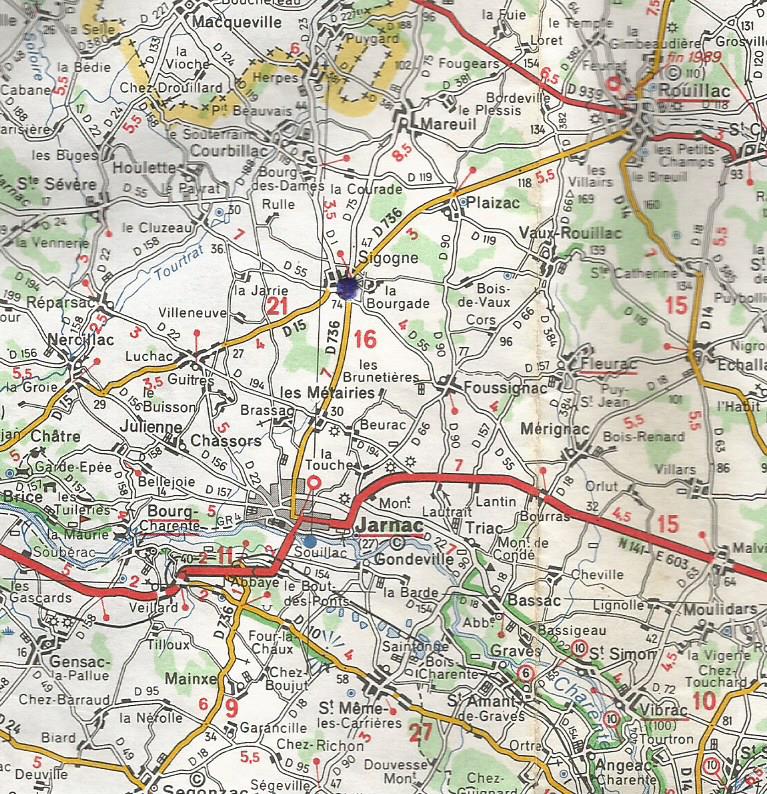 Championnat Régional UFOLEP et Départemental 16 § 17 de Contre la Montre 2015 SIGOGNE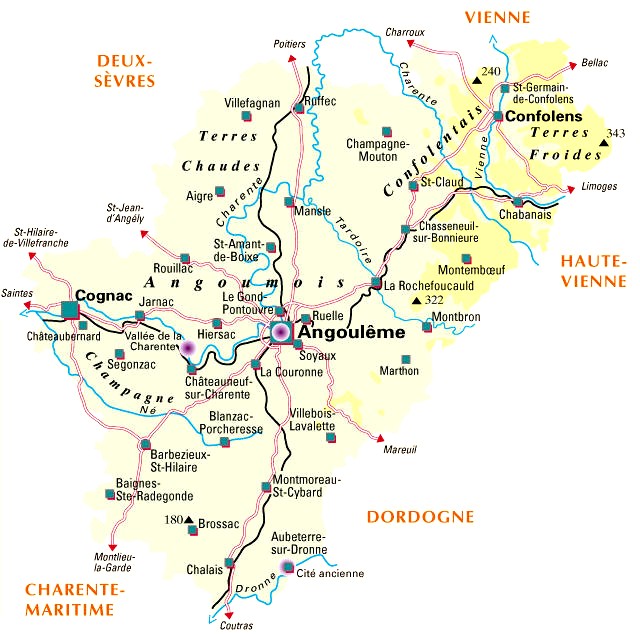 Championnat Régional UFOLEP et Départemental 16 § 17 de Contre la Montre 2015 SIGOGNE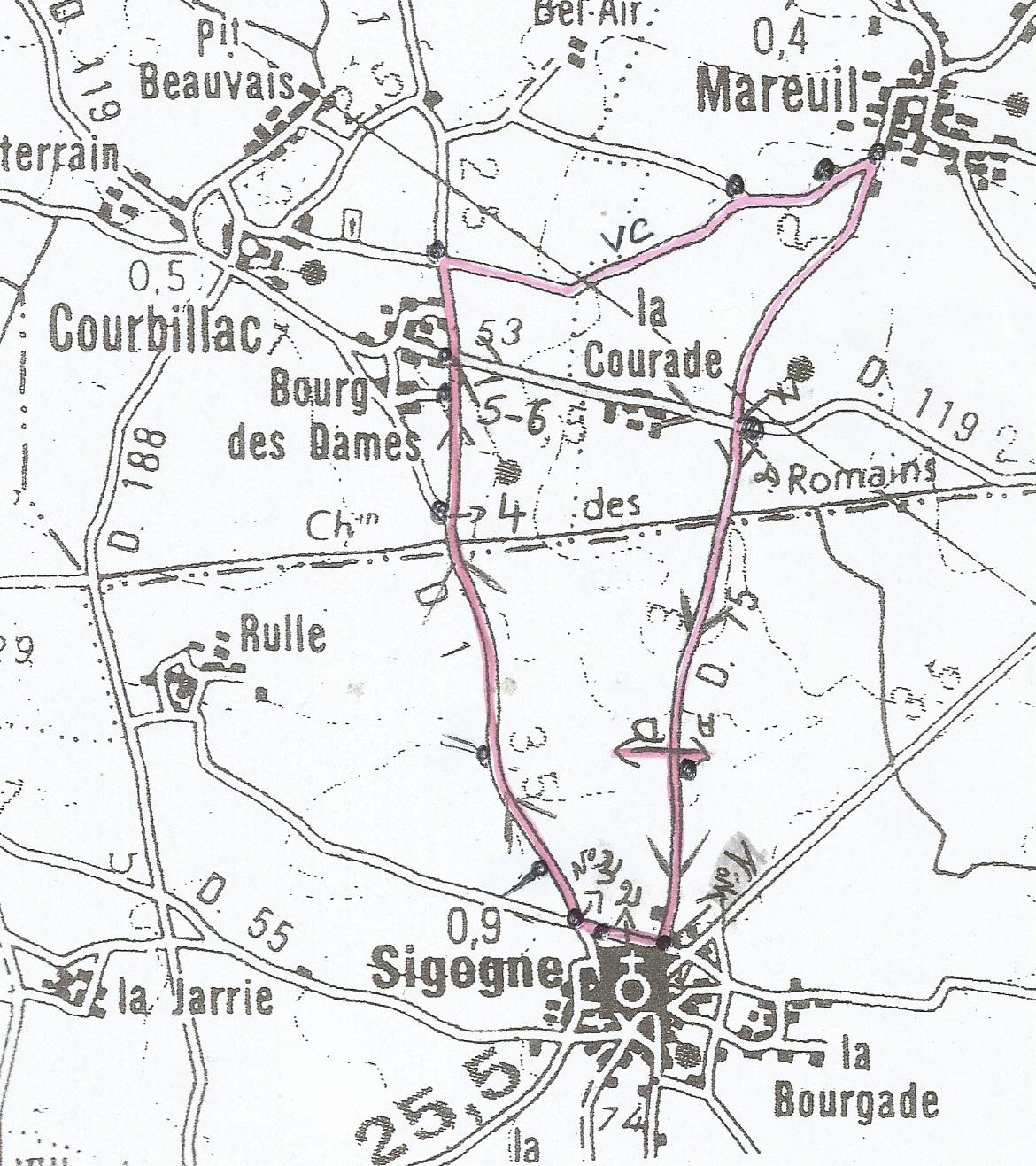 Championnat Régional UFOLEP et Départemental 16 § 17 de Contre la Montre 2015 SIGOGNELes feuilles d’engagement seront adressées par club avant le 17 Aout  2015 accompagnées du règlement correspondant (chèque à l’ordre de l’AL GOND PONTOUVRE).GAUTHIER Christian20 Rue Jacques Brel16730 LINARSRENSEIGNEMENTS : algp.cyclo@cegetel.net   /    06.79.01.19.73Engagement par courrier uniquementAUCUN ENGAGEMENT SUR PLACELes engagements se feront  sur les feuilles d’engagement prévues à cet effet.Ces feuilles d’engagement devront obligatoirement comprendre :		Le nom et prénom du participant		La date de naissance		Le numéro de licence		La catégorie d’Age et de valeurLe montant des engagements est de 8.00 euros par engagés adultes et 6.50 euros pour les jeunes.Le dossier complet devra comprendre :		Les listes des engagés par catégorie âges et valeur		Le récapitulatif des engagements		Les noms et prénoms du responsable de club sur le championnat		Le chèque correspondant au montant des engagementsTout dossier incomplet sera retournéRésultats et engagés sur le site : club.sportsregions.fr/algp-cycloResultats sur le site de l’UFOLEP CharenteChampionnat Régional UFOLEP et Départemental 16 § 17 de Contre la Montre 2015 SIGOGNEDate limite des engagements 17 aout 2015A Retourner àGAUTHIER Christian20 rue jacques Brel16730 LINARSChampionnat Régional UFOLEP et Départemental 16 § 17 de Contre la Montre 2015 SIGOGNEFEUILLE D’ENGAGEMENTJeunes Masculins et Féminines 15/16ansFEUILLE D’ENGAGEMENTJeunes Masculins 17/19 ansChampionnat Régional UFOLEP et Départemental 16 § 17 de Contre la Montre 2015 SIGOGNEFEUILLE D’ENGAGEMENTAdultes Masculins 20/29 ansFEUILLE D’ENGAGEMENTAdultes Masculins 30/39 ansChampionnat Régional UFOLEP et Départemental 16 § 17 de Contre la Montre 2015 SIGOGNEFEUILLE D’ENGAGEMENTAdultes Masculins 40/49 ansFEUILLE D’ENGAGEMENTAdultes Masculins 50/59 ansChampionnat Régional UFOLEP et Départemental 16 § 17 de Contre la Montre 2015 SIGOGNEFEUILLE D’ENGAGEMENTAdultes Masculins 60 ans et plusFEUILLE D’ENGAGEMENTFéminines 17/29 ans / 30/39 ans, 40 ans et plusComité D’organisationRèglement de l’épreuveDéroulement du ChampionnatBraquetsRéclamationAnti DopageTarifsRécompensesProgramme Prévisionnel12h30 / Sous le Tivoli près du départRemise des Dossards13h15Appel du premier concurrent13h30Départ du premier concurrentDépart toutes les 2 minutesA Partir de 15h30Restitution des dossards17h30 / Salle de la MairieCérémonie ProtocolaireRemise des récompenses – Vin d’honneur Catégories d’âgesLieu du championnatSituation GéographiqueLe circuitDossier D’engagementRécapitulatif des engagementsCLUBNom et Prénom duResponsableTéléphoneCatégoriesNombreD’engagésTarifTotalJeunes (M/F)15-16 ans6.50€Jeunes17-18 ans8.00€Adultes Masculins20-29 ans8.00€Adultes Masculins30-39 ans8.00€Adultes Masculins40-49 ans8.00€Adultes Masculins50-59 ans8.00€Adultes Masculins60 ans et plus8.00€Féminines17-29 ans8.00€Féminines30-39 ans8.00€Féminines40 ans et plus8.00€TOTALSIGNATURENom du club:Nom du club:NomPrénomDate de naissanceN° de licenceNomPrénomDate de naissanceN° de licenceNom du club:Nom du club:NomPrénomDate de naissanceN° de licenceCatégorie  de valeurNomPrénomDate de naissanceN° de licenceNom du club:Nom du club:NomPrénomDate de naissanceN° de licenceCatégorieDe valeurNomPrénomDate de naissanceN° de licenceNom du club:Nom du club:NomPrénomDate de naissanceN° de licenceCatégorie de NomPrénomDate de naissanceN° de licenceDe valeurNom du club:Nom du club:NomPrénomDate de naissanceN° de licenceCatégorie NomPrénomDate de naissanceN° de licenceDe valeurNom du club:Nom du club:NomPrénomDate de naissanceN° de licenceCatégorie De valeurNomPrénomDate de naissanceN° de licenceNom du club:Nom du club:NomPrénomDate de naissanceN° de licenceCatégorie De valeurNomPrénomDate de naissanceN° de licenceNom du club:Nom du club:NomPrénomDate de naissanceN° de licenceCatégorie De valeurNomPrénomDate de naissanceN° de licence